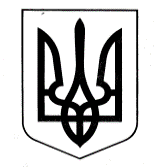 УПРАВЛІННЯ ОСВІТИСАФ’ЯНІВСЬКОЇ СІЛЬСЬКОЇ РАДИ ІЗМАЇЛЬСЬКОГО РАЙОНУ ОДЕСЬКОЇ ОБЛАСТІОЗЕРНЯНСЬКИЙ ЗАКЛАД ЗАГАЛЬНОЇ СЕРЕДНЬОЇ СВІТИ Наказ№98/О                                                                                                                          31.08.2021Про організацію індивідуального навчання за формою педагогічного патронажу для учня 1-В класу Севастьян Станіслава Вячеславовича у 2021-2022 навчальному році   Згідно із законами України «Про освіту» від 05.09.2017 р.№2145-VIII, «Про загальну середню освіту» від 16.01.2020р. № 463-ІX, Положення про індивідуальну форму здобуття загальної середньої освіти, затверджене наказом Міністерства освіти і науки України від 12.01.2016р. №8 (у редакції наказу Міністерства освіти і науки України від 10.07.2019р. №955), зареєстроване в Міністерстві юстиції України 03.02.2016р. за №184\28314, листа Міністерства освіти і науки України від 30.08.2021р. №1/9-436 щодо організації навчання осіб з особливими освітніми потребами в закладах загальної середньої освіти в 2021-2022 навчальному році, витягу з протоколу засідання ЛКК від 14 травня 2021р.  № Д63/21, висновку про комплексну психолого-педагогічну оцінку розвитку дитини від 17 червня 2021р.  № ІРЦ-85275\2021\247997, інших нормативно-правових актів, а також на підставі заяви батьків, з метою забезпечення права громадян на здобуття повної загальної середньої освіти, НАКАЗУЮ:Організувати індивідуальне навчання за формою педагогічного патронажу для учня 1-В класу Севастьян Станіслава Вячеславовича з 01.09.2021р. по 03.06.2021р. (згідно висновку ЛКК) за типовою освітньою програмою закладу освіти з корекційно-розвитковим складником для дітей з інтелектуальними порушеннями.Розробити та затвердити індивідуальний навчальний план та індивідуальну програму розвитку. (Додаток 1)Кількість навчальних годин визначити з розрахунку 10 годин на тиждень:Вчителям забезпечити особистісно зорієнтований підхід до організації освітнього процесу, враховуючи особливі освітні потреби учня.Здійснювати оцінювання навчальних досягнень учнів згідно з критеріями оцінювання навчальних досягнень учнів та обсягом матеріалу, визначеним індивідуальною навчальною програмою.Вчителю Севастьян Стеллі Петрівні розробити та подати на затвердження календарне планування навчального матеріалу до 06.09.2021 року.Контроль за організацію та здійснення індивідуального навчання покласти на заступника директора з навчальн-виховної роботи Мартинчук С.П.                                 Директор          _________           Оксана ТЕЛЬПІЗЗ наказом ознайомлена         ___________      Сніжана МАРТИНЧУК                                                           ___________ Стелла СевастьянДодаток №1До наказу №98/О від 31.08.2021Індивідуальний навчальний пландля учня 1-В класуСевастьян Станіслава Вячеславовича на 2021-2022 н.р.№Назва освітньої галузіНазва освітньої галузіКількість годинПІБ вчителя1.Мовно-літературнаУкраїнська мова 3Севастьян С.П.2.Математична галузьМатематика23.ПриродничаСоціальна іздоров’язбережувальнаГромадська та історична Я досліджую світ24.ТехнологічнаТрудове навчання15.Мистецька галузьМистецтво2ВсьогоВсього10